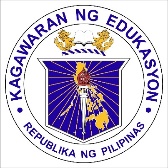 Republic of the PhilippinesDepartment of EducationAUTHORITY TO TRAVELRegion	:	IBureau/Division/School	:	SDO Alaminos CityAUTHORITY TO TRAVELRegion	:	IBureau/Division/School	:	SDO Alaminos CityAUTHORITY TO TRAVELRegion	:	IBureau/Division/School	:	SDO Alaminos CityDate of FilingNamePosition/DesignationPermanent StationPurpose of TravelActivity Organized/ Sponsored ByPeriod Covered(Inclusive of Travel Time)Please Check	Official Business 	Official Time      	Official Business 	Official Time      Venue/DestinationExpenses CoveredFund SourceRecommending Approval:AGUEDO C. FERNANDEZ, CESO VIAssistant Schools Division Superintendent_______________________DateRecommending Approval:AGUEDO C. FERNANDEZ, CESO VIAssistant Schools Division Superintendent_______________________DateApproved:LORNA G. BUGAYONG, PhD, CESO VISchools Division Superintendent_______________________Date